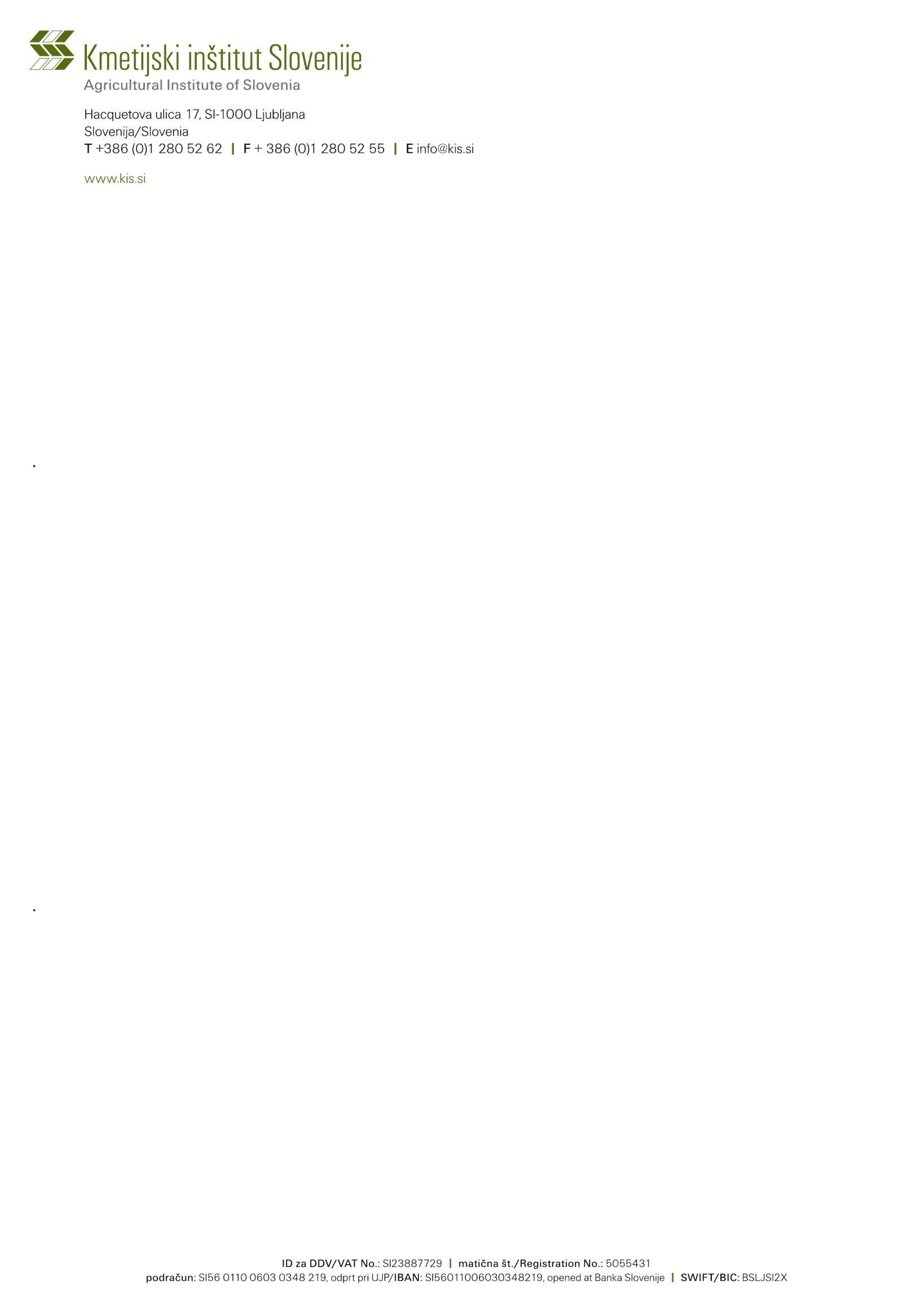 Express Pest Risk Analysis:…………..(Meloidogyne ethiopica and Meloidogyne luci)Prepared by:Dr. Saša Širca and dr. Polona Strajnar, Kmetijski inštitut Slovenije (Agricultural Institute of Slovenia), Hacquetova ulica 17, 1000 Ljubljana, Slovenia. E-mail: sasa.sirca@kis.si; polona.strajnar@kis.si;Adopted: 9 March 2018The PRA was reviewed and comments provided by the Expert working group for PRA (dr.Gregor Urek, dr.Irena Mavrič Pleško (Agricultural Institute of Slovenia), dr. Sebastjan Radišek (Slovenian Institute of Hop Research and Brewing) and Administration for Food Safety, Veterinary Sector and Plant health (Anita Benko Beloglavec, dr. Alenka Zupančič).Stage 1. InitiationReason for performing the PRA:M. luci is a root knot nematode (RKN) which has recently been discovered in several European countries. Pest specimens, previously found in Europe and Turkey have been identified as M. ethiopica but recent studies justified reclassification to M. luci (Janssen et al. 2016; Gerič Stare et al. 2017a). RKN M. luci was detected for the second time in Slovenia, near Ljubljana in 2015 (Gerič Stare et al. 2017b), while the first found was in 2003. Sister species M. ethiopica and M. luci were found to be closely related and no differential host has been discovered so far. The pest risk assessment therefore comprises both species, M. ethiopica and M. luci.PRA area: whole territory of SloveniaStage 2. Pest risk assessmentTaxonomy:Meloidogyne ethiopica Whitehead, 1968 Domain: EukaryotaKingdom: Metazoa Phylum: Nematoda Family: Meloidogynidae Genus: MeloidogyneSpecies: Meloidogyne ethiopicaAndMeloidogyne luci Carneiro et al., 2014 Domain: EukaryotaKingdom: Metazoa Phylum: Nematoda Family: Meloidogynidae Genus: Meloidogyne Species: Meloidogyne luciCommon name (of the genus): root knot nematodes (RKN)Pests overviewM. ethiopica was described by Whitehead in 1968 from the Mlalo region of Tanzania. It has been reported from Africa - Kenya, Ethiopia, Mozambique, Zimbabwe, Tanzania, South Africa (Whitehead 1968, 1969), South America - Chile, Brazil, Peru (Carneiro et al. 2003, 2004), Europe - Slovenia (Širca et al. 2004), Greece (Conceição et al. 2012), and Italy (Maleita et al. 2012) and Asia - Turkey (Aydinli et al. 2013). M. ethiopica can parasitize several crops including monocotyledons, dicotyledons, and herbaceous and woody plants (Carneiro et al. 2003, 2004; Lima et al. 2009; O’Bannon 1975; Strajnar et al. 2009, 2010; Whitehead 1968). It is widely distributed in vineyards in Chile (Aballay et al. 2009). In Brazil, M. ethiopica affects the root growth, yield and quality of grapevines and kiwi, causing serious crop damage and economic losses (Carneiro et al. 2003). In Chile, M. ethiopica was found to be the major root knot nematode parasite of grapevines (Vitis vinifera) and other crops (Carneiro et al., 2007). Furthermore, Medina et al. (2014) reported M. ethiopica on potato plants from Parana state, Brazil, showing root systems with multiple galls and tubers with protuberances.M. ethiopica is very difficult to distinguish from the sibling species M. inornata and the recently described M. luci (Carneiro et al. 2014) due to morphological and morphometrical similarity and intraspecific variation in the group. Besides, the perineal patterns of M. ethiopica are highly variable and similar to M. luci (Carneiro et al. 2014) and were characterized as varying from the M. arenaria type to the “acrita” type of M. incognita (Golden 1992). Analysing phenotypes of malate dehydrogenase (MDH) and esterase (EST) isozymes has proved to be a useful approach in RKN species identification (Esbenshade and Triantaphyllou 1985; 1990). Isozyme phenotyping is currently the most useful procedure for routine differentiation of M. ethiopica from other RKN species as the esterase E3 is species-specific (Carneiro et al. 2004). However, E3 is not the only esterase phenotype of M. ethiopica. Mandefro and Dagne (2000) observed phenotype E2 in a M. ethiopica population from Africa. In M. ethiopica populations reported from Slovenia, Italy, Greece and Turkey, esterase phenotype E3 has also been reported. However, a closer examination showed that all these populations have a three banded esterase pattern where the upper band is slightly lower than the one in M. ethiopica populations from Brazil, Chile and Peru. The pattern has recently been recognised as L3 and specific for a newly described species M. luci (Carneiro et al. 2014). The molecular approach also confirmed a very close relationship between M. ethiopica and M. luci and also M. inornata. Sequence of COII/lRNA, a region of mtDNA proved to be very useful for analysing the phylogenetic relationship of the very closely related RKN species and populations. Low levels of heteroplasmy in this region allowed the formation of a monophyletic clade for M. luci with a clear separation (Geric Stare et al., 2017a). Close relationship between these three species has also been shown on coding mtDNA regions by Janssen et al. (2016). Therefore all previously reported populations of M. ethiopica in Europe and Turkey were reclassified as M. luci (Geric Stare et al., 2017a).Both M. ethiopica and M. luci cause severe damage to many host plants by affecting the development of the root systems which are distorted by multiple small and large galls. As a consequence, the water supply to the shoots is impaired. Affected plants can also show above ground symptoms such as stunting and wilting. Based on crop damage and economic losses that M. ethiopica has been causing on grapevines and kiwi (Carneiro et al. 2003, 2007) M. ethiopica has been included on the EPPO Alert list of harmful organisms in 2011. M. ethiopica is also reported to affect potato production (Medina et al. 2014) and M. luci has been shown as a potential threat to the potato production in Europe (Maleita et al. 2016). Further, M. luci has been reported on several vegetables, flowers and fruits species (Carneiro et al. 2014). In addition, the potential of M. ethiopica to survive outdoors under a continental climate even in areas where soil temperatures fall below zero during winter, as well as under a sub- Mediterranean climate (Strajnar et al. 2011) now applies to M. luci as the identity of Slovene M. ethiopica population has been reclassified into M. luci (Janssen et al. 2016; Geric Stare et al., 2017a). This indicates that M. luci could establish and spread in the PRA area.In addition, the findings of virulent populations of M. luci in Turkey that can reproduce on tomato plants bearing Mi-1 resistance gene (Aydinli & Mennan, 2016) adds to the concern about the damage potential of this pest. The Mi-1 resistance gene has been introgressed into many commercial tomato cultivars to control the root knot nematode species M. incognita, M. javanica and M. arenaria. It has also been shown that Mi-1 prevents the reproduction of M. luci (Strajnar & Širca, 2011; Conceição et al., 2012). Mi-1 tomato cultivars are widely used to control root knot nematode species including M. luci. However, the finding of M. luci virulent populations may present serious threat to vegetable production as there are very limited efficient management options available.As both M. ethiopica and M. luci can damage a large number of economically important crops, the EPPO Secretariat decided to include both species in the EPPO Alert List.3. Is the pest a vector?					Yes ☐				No 4. Is a vector needed for pest entry or spread?		Yes ☐				No Regulatory status of the pestMeloidogyne ethiopica: EPPO Alert List pest since 2011, no other statusMeloidogyne luci: EPPO Alert List pest since 2017, no other statusDistributionMeloidogyne ethiopica distributionMeloidogyne luci distributionHost plants /habitats* and their distribution in the PRA areaThere is no dependable differential host plant between M. ethiopica and M. luci known so far. It seems that these two species are so closely related that there is no biological difference between them in terms of parasitizing different plant species. Host species lists for M. ethiopica and M. luci were prepared based on recorded infestation in the field and tests of host status for each species in literature.In assessing whether the host is a major or minor crop two factors has been taken into account, the importance of crop in agricultural production and host suitability of plant to the root knot nematodeM. ethiopica or M. luci (e.g. soybean is considered to be a major crop, since the agricultural area with soybean is increasing each year and the crop plants are a very good host for M. luci and M. ethiopica).Host species list for Meloidogyne ethiopicaHost species list for Meloidogyne luciPathways for entryRating of the likelihood of entry				Low ☐		Moderate 		High ☐Rating of uncertainty					Low ☐		Moderate 		High ☐Pathways for entry of M. luci from EU countries, where M. luci is present, are not regulated (Italy, Greece, Portugal). It is not known how RKN M. luci was introduced in Slovenia. However, M. luci was detected in Slovenia twice. The location of infestation from 2015 is situated more than 100 km away from location found in 2003 and no direct connections between these farms could be found. This indicates that infestation at the new location might be a result of a new entry into the county. Therefore rating of the likelihood of entry and uncertainty was assessed as moderate.Likelihood of establishment outdoors in the PRA areaM. luci has already been detected in the open field production in Europe (Mediterranean climate) in corn and kiwi production in Greece, and potato production in Portugal. In addition, the potential of M. luci to survive outdoors under a continental climate even in areas where soil temperatures fall below zero during winter, as well as under a sub-Mediterranean climate (Strajnar et al. 2011) indicates that M. luci could establish in most parts of the PRA area M. luciRating of the likelihood of establishment outdoors		Low ☐		Moderate ☐		High Rating of uncertainty						Low 		Moderate ☐		High ☐M. ethiopicaRating of the likelihood of establishment outdoors		Low ☐		Moderate 		High ☐Rating of uncertainty						Low ☐		Moderate 		High ☐Likelihood of establishment in protected conditions in the PRA areaBoth pest species have very wide host range including majority of vegetable crops which are cultivated in the protected areas. The probability of establishment in the protected area is high.M. ethiopica & M. luciRating of the likelihood of establishment in protected conditionsLow ☐		Moderate ☐		High Rating of uncertainty	Low 		Moderate ☐		High ☐Spread in the PRA areaNatural spreadNatural spreading of RKNs is very slow in the soil and can reach up to few meters from the infestation in a growing season.Human assisted spreadHuman assisted spread is much more important. The spreading may occur by agricultural machinery (tractor wheals, tillage and cultivator equipment, any equipment that have direct soil contact). Further, nematodes can be spread by irrigation, movement of crop plants and crop products, or by infested soil and growing media.Plants for planting (vegetables, ornamental plants, fruit trees and grapevine) with or without soil attached are considered the main pathway for spread of M. ethiopica and M. luci within the PRA area. In addition, plant parts like tubers may present also high risk of spreading in case of pest establishment outdoors, especially in potato tuber seed production where latent infestations may also occur (tubers with no visible symptoms of infestation).M. ethiopica & M. luciRating of the magnitude of spread			Low ☐		Moderate 		High ☐Rating of uncertainty					Low ☐		Moderate 		High ☐Impact in the current area of distributionM. ethiopica is widely distributed in vineyards in Chile (Aballay et al. 2009) and was found to be the major root knot nematode parasite of grapevines (Vitis vinifera) and other crops in Chile (Carneiro et al., 2007). In Brazil, M. ethiopica affects the root growth, yield and quality of grapevines and kiwi, and cause serious economic losses (Carneiro et al. 2003). Furthermore, Medina et al. (2014) reported M. ethiopica on potato plants from Parana state, Brazil, showing root systems with multiple galls and tubers with protuberances. M. luci has been reported on several vegetables but there are no reports of economic damage caused by M. luci except from Slovenia.In Slovenia, M. luci was found at two locations. In the greenhouse in Primorska from 2003 the pest was eradicated due to omission of the agricultural production. Second location was detected in 2015 in a greenhouse in the village near Ljubljana. Infested tomato plants showed symptoms of decline, leaf chlorosis and large galls were present on the roots. Nematode infestation was relatively high as more than 80 % of plants were severely damaged. Phytosanitary measures were imposed in the infested greenhouse including the use of dazomet, a soil fumigant. All infested plant material from the affected greenhouse was destroyed. However, the eradication program implemented in the past two years has not been successful. Therefore only resistant tomato cultivars carrying Mi gene and poor- to non-host crops in combination with registered chemical nematicide were allowed to be grown in the infested greenhouse. The success of this management program for nematode control will be assessed in the future. The infested area measures approximately 1100 m2.M. ethiopica & M. luciRating of the magnitude of impact in the current area of distributionLow ☐	Moderate ☐		High Rating of uncertainty	Low ☐	Moderate 		High ☐Rating of the magnitude of impact in the current area of distribution was assessed as high because of high impact of M. luci at current area of distribution in PRA area.Moderate rating of uncertainty was assessed due to lack of available data on economic damage caused by both species at current area of distribution.Potential impact in the PRA areaM. ethiopica and M. luci could survive under protected cultivation (glasshouses) across the PRA area. Climatic conditions for establishment of M. luci in the PRA area outdoors are suitable since this species was proved to overwinter in continental and Mediterranean climate. Besides it was already detected outdoors in Europe (Mediterranean climate), in corn and kiwi production in Greece, and potato production in Portugal. Once the RKNs is introduced into the PRA area, it is in general difficult to control or eradicate them, especially outdoors at the open field. The ability of M. ethiopica to overwinter at the open field in continental and Mediterranean climate has not been tested yet.The models of climate changes predict an increase of average temperatures and more frequent periods of drought, floods and heat waves. Higher temperatures will allow development of more generations of RKNs in a growing season and consequently higher yield losses. The potential impact of both pest species in the PRA area is high. Will impacts be largely the same as in the current area of distribution? No	The potential impact of pests on outdoor crops in the PRA area is difficult to estimate. Epidemiological studies such as the assessment of the damage potential of both pest species for major crops such as potatoes, corn, soybean, grapevine, fruit trees etc. in the PRA area climate are not available. We can expect losses in the protected cultivation (with soil as natural growing medium) and the same impact as in the current area of distribution.If NoRating of the magnitude of impact in the area of potential establishment	Low ☐			Moderate ☐		High Rating of uncertainty	Low ☐			Moderate 		High ☐Identification of the endangered areaEndangered area in PRA area is:Protected area productionVegetable production areaPotato production areaCorn and other cereals production areaVineyardsKiwi and peach production areaFigure: Distribution of the most important major crops in Slovenia (covers almost all national agricultural production land).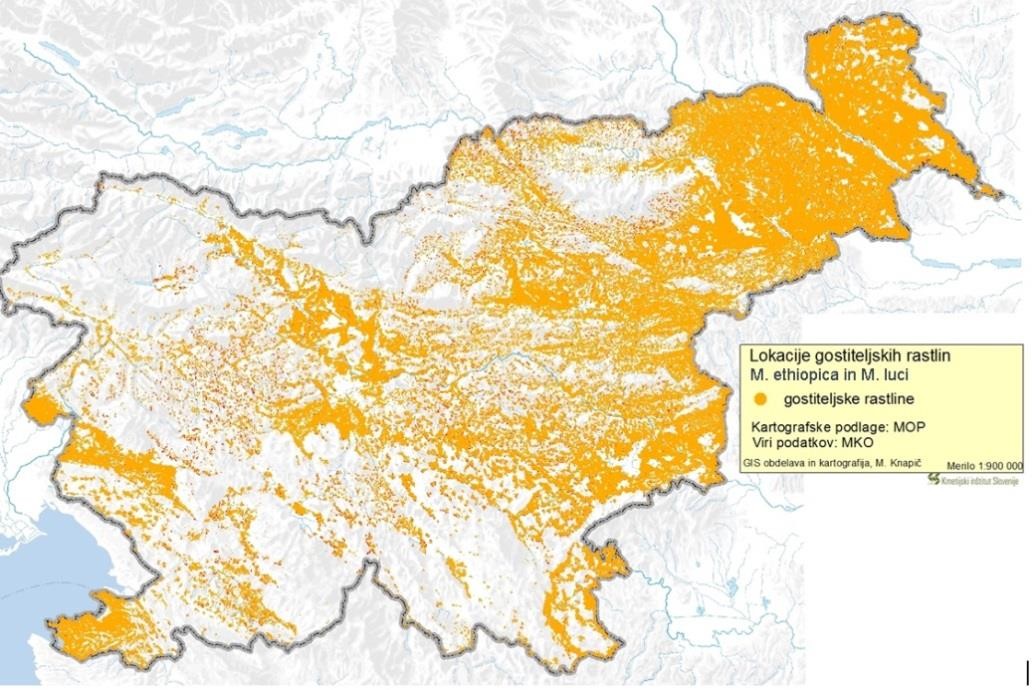 Overall assessment of riskRoot knot nematodes M. ethiopica and M. luci can be introduced by several pathways but the highest risk for entry and spread in the PRA area is considered the pathway of host plants for planting (except seeds, bulbs and tubers) with or without soil attached, like the planting material of vegetables, ornamental plants, fruit trees and grapevine. Furthermore, plant parts like tubers may present also high risk of spread in case of pest establishment outdoors, especially in potato tuber seed production where latent infestations may also occur (tubers with no visible symptoms of infestation). Human assisted spread of the pests is the most important.M. ethiopica and M. luci have very wide host range including majority of vegetable crops which are cultivated in the protected areas. The probability of establishment in the protected area is high. M. luci has already been detected in the open field production in Europe (Mediterranean climate), in corn and kiwi production in Greece, and potato production in Portugal. There is a high risk of M. luci establishment outdoors in the PRA area, as this species was proved to overwinter in open field in continental and Mediterranean climate. Once the RKNs have been introduced, it is in general difficult to control or eradicate them, especially outdoors at the open field. The ability of M. ethiopica to overwinter at the open field in continental and Mediterranean climate has not been tested yet. The endangered area in the PRA area is therefore: protected production area, vegetable production area, potato production area, corn and other cereals production area, vineyards, kiwi and peach production area.Phytosanitary measures to prevent the spread of these pests into non-infested area in case of an outbreak are necessary. The measures should include prohibition of movement of plants for planting production outside infested area, movement of soil outside infested area, disinfection of equipment and footwear, destruction of nematode infested plant waste, and intensive monitoring of infested area and the surroundings.The potential impact of both pest species in the PRA area is high especially in the light of climate change scenarios. The models of climate changes predict an increase of average temperatures and more frequent periods of drought, floods and heat waves. Higher temperatures would allow development of more generations of RKNs in a growing season and consequently higher yield losses.Stage 3. Pest risk managementPhytosanitary measuresMeasures on individual pathwaysMeasures for host plants for planting, roots, bulbs, tubers, corms, rhizomes are listed in the table below as the high risk pathway, in order to prevent entry of M. ethiopica and M. luci into host production systems.For soil (and growing media), the risk of entry relates mostly to soil from where RKNs are present, but many EPPO countries prohibit import of soil from third countries. Internal movement of soil within the EU is not regulated, but the likelihood of entry from Italy, Greece and Portugal is considered as low (due to the types of environments in which the nematode is currently present). Measures were not studied, but are likely to be similar to those for other nematodes.Eradication and containmentPrevention of spreadAt the current M. luci infested area several phytosanitary measures were implemented to prevent the spread of the pest into non-infested areas. The measures include prohibition of movement of plants for planting and soil from infested area, disinfection of equipment and footwear, destruction of nematode infested plant waste, and intensive survey of the infested area and surroundings.Eradication/controlOnce RKN have been introduced, it is in general difficult to control or eradicate them mainly because of their polyphagous nature and limited management options. At the place of production RKNs can be controlled with a proper crop rotation of poor and non-host crops, resistant varieties and the usage of nematocides. Efficient crop rotation is very difficult to set up in vegetable production as there are many vegetable crops that are good hosts for both species. Several commercial tomato and pepper varieties exhibit resistance and tolerance against RKN. However, the resistance breaking populations of M. luci have already been reported from Turkey. No other host crop exhibit resistance.There are two registered nematocides in Slovenia, a soil fumigant dazomet for protected areas and open field, and fluopyram for protected areas only. Dazomet was used in M. luci eradication program at 2015 outbreak but did not reach successful effect as the RKN population rendered again in next growing season, maybe due to unsuitable application. The efficiency of fluopyram at the same location iscurrently under investigation. A product which employs a biological mode of action with Bacillus firmus bacteria strain that prevents nematodes from causing damage is currently in the registration process (Terefe et al., 2009)UncertaintyThe main sources of uncertainty within the risk assessment:the likelihood of pest entry,the magnitude of spread in the PRA area,the magnitude of impact in the area of potential establishment.It is presumed that M. luci was introduced in Slovenia twice, in separate entries into the county. The pathways of entry in both cases have not been identified. At the same time origin of the pest is difficult to suspect because of very limited known pest distribution in European and at the world scale.The uncertainty for the magnitude of spread and potential impact in the PRA was also assessed as “moderate” mainly because of uncertain entry pathways and the lack of epidemiological data for the PRA area climate conditions. Both pest species might colonise entire PRA area. It is difficult to estimate the influence of pests on outdoor crops, but we can observe losses in the protected cultivation (with soil as natural growing medium). Epidemiological studies such as the assessment of the damage potential of both pest species for major crops such as potatoes, corn, soybean, grapevine, fruit trees etc. in the PRA area climate would enable informative phytosanitary decisions. Several tomato and pepper varieties exhibit resistance and tolerance against RKN however the resistance breaking populations ofM. luci have already been reported from Turkey.The main source of uncertainty within the risk of management is lack of efficient pests control measures. Because of limiting chemical pesticide usage trend, more environmentally friendly approaches will be use in the future. Performing pest management studies of genetic resistance sources and applications of soil amendments formulation like essential oils or biomasses from plants with biocidal properties, as well as microbial bio-nematicides based on nematode-parasitic fungi or bacteria are therefore of the utmost importance.RemarksThe biggest concern for M. luci is the spread at the open field agricultural production area (see 9. likelihood of establishment outdoors in the PRA area). The ability of M. ethiopica to overwinter in the open field in continental and Mediterranean climate has not been tested yet. Because of the polyphagous nature of both pests and limited management options the pests (in case of a wide spread) would be very difficult to control. In addition, the climate changes are in favour of such tropical pests which complete more reproduction cycles at higher summer temperatures and thus cause greater damage.REFERENCESAballay E, Persson P & Mårtensson A (2009) Plant-parasitic nematodes in chilean vineyards. Nematropica 39, 85-97.Aydinli G, Mennan S, Devran Z, Širca S & Urek G (2013) First report of the root-knot nematodeMeloidogyne ethiopica on tomato and cucumber in Turkey. Plant Dis. 97, 1262.Aydinli & Mennan (2016) Reproductive ability of Meloidogyne ethiopica populations on tomato plant with resistance Mi gene. In: 32nd Symposium, Braga, Portugal, Universidade do Minho, 28th Aug. - 1st Sept. 2016: abstract book, 32nd ESN (European Society of Nematologists) Symposium. [S.l.]: European Society of Nematologists., p. 159.Bellé C, Brum D, Groth M Z, Barros D R, Kaspary T E, Schafer J T & Gomes C B (2016a)First Report of Meloidogyne luci Parasitizing Glycine max in Brazil. Plant Disease 100, 2174.Bellé C, Kaspary T E, Schmitt J, Kuhn P R (2016b) Meloidogyne ethiopica and Meloidogyne arenaria parasitizing Oxalis corniculata in Brazil. Australasian Plant Dis. Notes 11, 24.Bellé C, Kuhn P R, Kaspary T E, Groth M E, Schmitt J & Kulczynski S M (2017a) Parasitization of the Common Bean (Phaseolus vulgaris) by Meloidogyne ethiopica in Southern Brazil. Plant Disease 101(3), 510.Bellé C, Kaspary T E, Groth M E & Teixeira Cocco K L (2017b) Meloidogyne ethiopica parasitizing melon fields in Rio Grande do Sul State. Brazil. J. Plant Dis. Prot. DOI 10.1007/s41348-017-0087-7.Bellé C, Kulczynski S M, Kuhn P R, Carneiro R M D G, Lima-Medina I, Gomes C B (2017c) First Report of Meloidogyne ethiopica Parasitizing Sugarcane in Brazil. Plant Disease 101(4), 635.Carneiro R M D G, Almeida M R A & Queneherve P (2000) Enzyme phenotypes of Meloidogyne spp. populations. Nematology 2, 645-654.Carneiro R M D G, Gomes C B, Almeida M R A, Gomes A C M M & Martins I (2003) First record of Meloidogyne ethiopica Whitehead, 1968 on kiwi in Brazil and reaction of different plant species. (Primeiro Registro de Meloidogyne ethiopica Whitehead, 1968, em plantas de quivi no Brasil e reação em diferentes plantas cultivadas.). Nematologia Brasileira, 27(2), 151-158.Carneiro R M D G, Randig O, Almeida M R A, Gomes A C M M (2004) Additional information on Meloidogyne ethiopica Whitehead, 1968 (Tylenchida: Meloidogynidae), a root-knot nematode parasitising kiwi fruit and grape-vine from Brazil and Chile. Nematology 6(1), 109-123.Carneiro R M D G & Almeida M R A (2005) [Record of Meloidogyne ethiopica Whitehead on yacon and tomato plants in Brasília, DF, Brazil]. Nematologia Brasileira 29(2), 285‒287 (portugalski: abst.).Carneiro R M D G, Almeida M R A, Cofcewicz E T, Magunacelaya J C & Aballay E (2007) Meloidogyne ethiopica, a major root-knot nematode parasitizing Vitis vinifera and other crops in Chile. Nematology 9(5), 635-641.Carneiro R M D G, Correa V R, Almeida M R A, Gomes A C M M, Deimi A M, Castagnone-Sereno P & Karssen G (2014) Meloidogyne luci n. sp. (Nematoda: Meloidogynidae), a root-knot nematode parasitising different crops in Brazil, Chile and Iran. Nematology 16, 289-301.Conceição I L, Tzortzakakis E A, Gomes P, Abrantes I & da Cunha M J (2012) Detection of the root- knot nematode Meloidogyne ethiopica in Greece. Eur. J. Plant Pathol. 134, 451-457.Dias W P, de Freitas V M, Ribeiro N R, Moita A W & Carneiro R M D G (2010) Reaction ofcorn genotypes to Meloidogyne mayaguensis and M. ethiopica. Nematologia Brasileira 34(2), 98‒105.Esbenshade P R & Triantaphyllou A C (1985) Use of isozyme phenotypes for identification of Meloidogyne species. J. Nematol. 17, 6-20.Esbenshade P R & Triantaphyllou A C (1990) Isozyme phenotypes for the identification of Meloidogyne species. J. Nematol. 22, 10-15.Gerič Stare B, Strajnar P, Susič N, Urek G & Širca S (2017a) Reported populations of Meloidogyne ethiopica in Europe identified as Meloidogyne luci. Plant disease 101(9), 1627-1632, ISSN 0191- 2917.Gerič Stare B, Strajnar P, Širca S, Susič N, Širca S & Urek G (2017b) Record of a new location for tropical root knot nematode Meloidogyne luci in Slovenia. Bulletin OEPP, doi: 10.1111/epp.12443.Golden A M (1992) Large phasmids in the female of Meloidogyne ethiopica Whitehead. Fundamental and Applied Nematology 15, 189-191.Gomes C B, Carbonari J J, Medina I L & Lima D L (2005) Survey of Meloidogyne ethiopica in kiwi in Rio Grande do Sul State, Brazil, and its association with Nicotiana tabacum and Sida rhombifolia. In: Abstract of a paper presented at the 25th Congresso Brasileiro de Nematologia (Brazilian Congress of Nematology) Nematologia Brasileira 29(1), 114.Janssen T, Karssen G, Verhaeven M, Coyne D & Bert W (2016) Mitochondrial coding genome analysis of tropical root-knot nematodes (Meloidogyne) supports haplotype based diagnostics and reveals evidence of recent reticulate evolution. Sci. Rep. 6, 22591, DOI: 10.1038/srep22591.Lima E A, Mattos J K, Moita A W, Carneiro R G & Carneiro R M D G (2009) Host status of different crops for Meloidogyne ethiopica control. Tropical Plant Pathology 34, 152-157.Lima-Medina I, Gomes C B & Nazareno N X R (2011) Occurrence of Meloidogyne ethiopica in potato in the state of Parana. W: 44th Brazilian Congress of Plant Pathology, 36 [ed. Lavras, M.G.], Brazil, 177.Lima-Medina I, Somavilla L, Carneiro R M D G & Gomes C B (2013) Species of Meloidogyne associated with fig (Ficus carica) and host weeds. Nematropica 43, 56–62.Mandefro W & Dagne K (2000) Cytogenetic and esterase isozyme variation of root-knot nematode populations from Ethiopia. Afr. J. Plant. Prot. 10, 39-47.Maleita C M, José Simões M, Egas C, Curtis R H C & Abrantes I M O (2012) Biometrical, biochemical, and molecular diagnosis of Portuguese Meloidogyne hispanica isolates. Plant. Dis. 96, 865-74.Maleita C M, Esteves I, Cardoso J M S, José Cunha M, Carneiro R M D G & Abrantes I (2016) First report of Meloidogyne luci in Portugal - a potential threat to the potato crop. Page 153 in: 32nd European Society of Nematologists Symposium Abstract Book, Braga, Portugal. Published online (accessed 5 October 2016). http://esn2016braga.com/images/ESN2016_Abstract_Book.pdfMedina I L, Coila V H C, Gomes C B, Pereira A S & Nazareno N R X (2014) Meloidogyne ethiopica report in Parana state, Brazil, and reaction of potato cultivars to root-knot nematode. Hortic. Bras. 32, 482-485.Murga-Gutierrez S N, Colagiero M, Rosso L C, Sialer M M F & Ciancio A (2012) Root-knot nematodes from asparagus and associated biological antagonists in Peru. Nematropica 42(1), 57-62.O’Bannon J H (1975) Nematode survey in Ethiopia. Institute of Agricultural Research, Addis Ababa, Ethiopia and FAO, Rome, [unpubl.].Somavilla L, Gomes C B, Antunes L E C, de Oliveira R P & Carneiro R M D G (2009) [Reaction of different fruit crops to Meloidogyne ethiopica]. Nematologia Brasileira Piracicaba 33(3), 252‒255. (portugalski: abs.).Somavilla L, Gomes C B, Carbonari J J & Carneiro R M D G (2011) Survey and characterization of root-knot nematode species in kiwi in Rio Grande do Sul State, Brazil. (Levantamento e caracterização de espécies do nematoide das galhas em quivi no Rio Grande do Sul, Brasil.). Tropical Plant Pathology, 36(2), 89-94.Strajnar P, Širca S, Geric Stare B & Urek G (2009) Characterization of the root-knot nematode, Meloidogyne ethiopica Whitehead, 1968, from Slovenia. Russian Journal of Nematology 17, 135-142.Strajnar P, Širca S, Knapič M & Urek G (2011) Effect of Slovenian climatic conditions on the development and survival of the root-knot nematode Meloidogyne ethiopica. Eur. J. Plant Pathol. 129, 81-88.Strajnar P & Širca S (2011) [The effect of some insecticides, natural compounds and tomato cv. Venezia with Mi gene on the nematode Meloidogyne ethiopica (Nematoda) reproduction.]. Acta agriculturae Slovenica 97, 5-10.Širca S, Urek G & Karssen G (2004) First report of the Root-Knot Nematode Meloidogyne ethiopica on Tomato in Slovenia. Plant disease 88, 680.Terefe, M., Tefera, T. and Sakhuja, P.K. (2009) Effect of a formulation of Bacillus firmus on root-knot nematode Meloidogyne incognita infestation and the growth of tomato plants in the greenhouse and nursery. Journal of Invertebrate Pathology 100, 94–99.Whitehead A G (1968) Taxonomy of Meloidogyne (Nematoda: Heteroderidae) with description of four new species. Transactions of the Zoological Society of London 31, 263-401.Whitehead A G (1969) The distribution of root-knot nematodes (Meloidogyne spp.) in tropical Africa. Nematologica 15, 315-333.Appendix 1. Symptoms of M. luci infestation.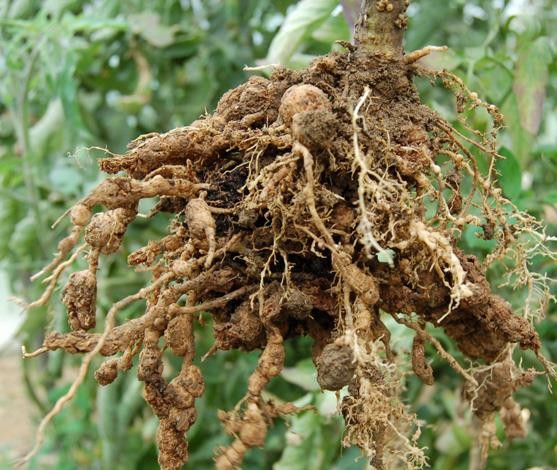 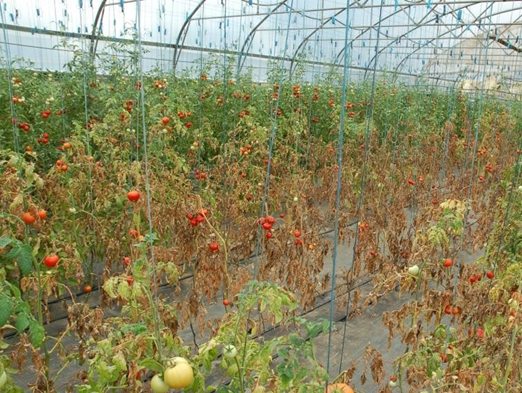 M. luci infestation of tomatoes in Slovenia in 2015. (Foto: KIS)	M. luci infested tomato root system. (Foto: KIS)Summary1 of the Express Pest Risk Analysis for “Meloidogyne ethiopica and Meloidogyne luci”Summary1 of the Express Pest Risk Analysis for “Meloidogyne ethiopica and Meloidogyne luci”Summary1 of the Express Pest Risk Analysis for “Meloidogyne ethiopica and Meloidogyne luci”Summary1 of the Express Pest Risk Analysis for “Meloidogyne ethiopica and Meloidogyne luci”Root knot nematodes M. ethiopica and M. luci are serious pests of several agricultural crops belonging to monocotyledons, dicotyledons, including herbaceous and woody plants. All previously reported populations of M. ethiopica in Europe and Turkey were reclassified as M. luci. In Brazil and Chile, M. ethiopica is considered to be a damaging species on kiwi and grapevine, as infestations lead to a reduction of plant growth, fruit size and quality. It is widely distributed in vineyards in Chile. In Brazil, M. ethiopica has also been reported to cause multiple galls on potato root systems, as well as protuberances on tubers. Similarly, M. luci has been reported on several vegetable crops and has also been shown as a potential threat to the potato production in Portugal.M. ethiopica and M. luci can be introduced by several pathways but the highest risk for entry and spread in the PRA area is considered the pathway of host plants for planting with or without soil attached. In addition, plant parts like tubers may present also high risk of spreading in case of pest establishment outdoors. Human assisted spread of the pests is the most important one. The probability of establishment in the protected area is high. M. luci has already been detected in the open field production in Europe (Mediterranean climate), in corn and kiwi production in Greece, and potato production in Portugal. There is a high risk of M. luci establishment outdoors in the PRA area, as this species was proved to overwinter outdoors at the open field in continental and Mediterranean climate. Once the RKNs have been introduced, it is in general difficult to control or eradicate them, especially outdoors at the open field. On the other hand the ability of M. ethiopica to overwinter at the open field in continental and Mediterranean climate has not been tested yet. The endangered area in the PRA area for M. luci is therefore: protected production area, vegetable production area, potato production area, corn and other cereals production area, vineyards, kiwi and peach production area.Root knot nematodes M. ethiopica and M. luci are serious pests of several agricultural crops belonging to monocotyledons, dicotyledons, including herbaceous and woody plants. All previously reported populations of M. ethiopica in Europe and Turkey were reclassified as M. luci. In Brazil and Chile, M. ethiopica is considered to be a damaging species on kiwi and grapevine, as infestations lead to a reduction of plant growth, fruit size and quality. It is widely distributed in vineyards in Chile. In Brazil, M. ethiopica has also been reported to cause multiple galls on potato root systems, as well as protuberances on tubers. Similarly, M. luci has been reported on several vegetable crops and has also been shown as a potential threat to the potato production in Portugal.M. ethiopica and M. luci can be introduced by several pathways but the highest risk for entry and spread in the PRA area is considered the pathway of host plants for planting with or without soil attached. In addition, plant parts like tubers may present also high risk of spreading in case of pest establishment outdoors. Human assisted spread of the pests is the most important one. The probability of establishment in the protected area is high. M. luci has already been detected in the open field production in Europe (Mediterranean climate), in corn and kiwi production in Greece, and potato production in Portugal. There is a high risk of M. luci establishment outdoors in the PRA area, as this species was proved to overwinter outdoors at the open field in continental and Mediterranean climate. Once the RKNs have been introduced, it is in general difficult to control or eradicate them, especially outdoors at the open field. On the other hand the ability of M. ethiopica to overwinter at the open field in continental and Mediterranean climate has not been tested yet. The endangered area in the PRA area for M. luci is therefore: protected production area, vegetable production area, potato production area, corn and other cereals production area, vineyards, kiwi and peach production area.Root knot nematodes M. ethiopica and M. luci are serious pests of several agricultural crops belonging to monocotyledons, dicotyledons, including herbaceous and woody plants. All previously reported populations of M. ethiopica in Europe and Turkey were reclassified as M. luci. In Brazil and Chile, M. ethiopica is considered to be a damaging species on kiwi and grapevine, as infestations lead to a reduction of plant growth, fruit size and quality. It is widely distributed in vineyards in Chile. In Brazil, M. ethiopica has also been reported to cause multiple galls on potato root systems, as well as protuberances on tubers. Similarly, M. luci has been reported on several vegetable crops and has also been shown as a potential threat to the potato production in Portugal.M. ethiopica and M. luci can be introduced by several pathways but the highest risk for entry and spread in the PRA area is considered the pathway of host plants for planting with or without soil attached. In addition, plant parts like tubers may present also high risk of spreading in case of pest establishment outdoors. Human assisted spread of the pests is the most important one. The probability of establishment in the protected area is high. M. luci has already been detected in the open field production in Europe (Mediterranean climate), in corn and kiwi production in Greece, and potato production in Portugal. There is a high risk of M. luci establishment outdoors in the PRA area, as this species was proved to overwinter outdoors at the open field in continental and Mediterranean climate. Once the RKNs have been introduced, it is in general difficult to control or eradicate them, especially outdoors at the open field. On the other hand the ability of M. ethiopica to overwinter at the open field in continental and Mediterranean climate has not been tested yet. The endangered area in the PRA area for M. luci is therefore: protected production area, vegetable production area, potato production area, corn and other cereals production area, vineyards, kiwi and peach production area.Root knot nematodes M. ethiopica and M. luci are serious pests of several agricultural crops belonging to monocotyledons, dicotyledons, including herbaceous and woody plants. All previously reported populations of M. ethiopica in Europe and Turkey were reclassified as M. luci. In Brazil and Chile, M. ethiopica is considered to be a damaging species on kiwi and grapevine, as infestations lead to a reduction of plant growth, fruit size and quality. It is widely distributed in vineyards in Chile. In Brazil, M. ethiopica has also been reported to cause multiple galls on potato root systems, as well as protuberances on tubers. Similarly, M. luci has been reported on several vegetable crops and has also been shown as a potential threat to the potato production in Portugal.M. ethiopica and M. luci can be introduced by several pathways but the highest risk for entry and spread in the PRA area is considered the pathway of host plants for planting with or without soil attached. In addition, plant parts like tubers may present also high risk of spreading in case of pest establishment outdoors. Human assisted spread of the pests is the most important one. The probability of establishment in the protected area is high. M. luci has already been detected in the open field production in Europe (Mediterranean climate), in corn and kiwi production in Greece, and potato production in Portugal. There is a high risk of M. luci establishment outdoors in the PRA area, as this species was proved to overwinter outdoors at the open field in continental and Mediterranean climate. Once the RKNs have been introduced, it is in general difficult to control or eradicate them, especially outdoors at the open field. On the other hand the ability of M. ethiopica to overwinter at the open field in continental and Mediterranean climate has not been tested yet. The endangered area in the PRA area for M. luci is therefore: protected production area, vegetable production area, potato production area, corn and other cereals production area, vineyards, kiwi and peach production area.PRA area: whole territory of SloveniaPRA area: whole territory of SloveniaPRA area: whole territory of SloveniaPRA area: whole territory of SloveniaDescribe the endangered area: protected production area, vegetable production area, potatoproduction area, corn and other cereals production area, vineyards, kiwi and peach production areaDescribe the endangered area: protected production area, vegetable production area, potatoproduction area, corn and other cereals production area, vineyards, kiwi and peach production areaDescribe the endangered area: protected production area, vegetable production area, potatoproduction area, corn and other cereals production area, vineyards, kiwi and peach production areaDescribe the endangered area: protected production area, vegetable production area, potatoproduction area, corn and other cereals production area, vineyards, kiwi and peach production areaMain conclusionsRoot knot nematodes M. ethiopica and M. luci can be introduced by several pathways:High risk for entry in the PRA area: host plants for planting with roots, with or without soil attached (planting material of vegetables, ornamental plants, fruit trees and grapevine), non-host plants for planting with soil attached and in addition, plant parts like tubers may present also high risk of spreading in case of pest establishment outdoors.Moderate risk: soil and growing mediumLow risk: non-hosts plant parts contaminated with soil (such as roots, tubers, bulbs), for consumption or processing, soil attached to equipment and machinery, travellersHuman assisted spread of the pests is the most important.M. ethiopica and M. luci have very wide host range including majority of vegetable crops which are cultivated in the protected area. The probability of establishment in the protected area is high. M. luci has already been detected outdoors in Europe (Mediterranean area), in corn and kiwi production in Greece, and potato production in Portugal. There is a high risk of M. luci establishment outdoors in the PRA area, as this species was proved to overwinter outdoors in European temperate regions and countries of Mediterranean area. Once the RKNs have been introduced, it is in general difficult to control or eradicate them, especially outdoors. On the other hand the ability of M. ethiopica overwintering in the open field in temperate and Mediterranean areas has not been tested yet.The potential impact of both pest species in the PRA area is high especially in the light of climate change scenarios. The models of climate changes predict an increase of average temperatures and more frequent periods of drought, floods and heat waves. Higher temperatures would allow development of more generations of RKNs in a growing season and consequently higher yield losses. In addition, the findings of virulent populations of M. luci in Turkey that can reproduce on tomato plants bearing Mi-1 resistance gene adds to the concern about the damage potential of this pest.Phytosanitary measures to prevent the spread of these pests within the PRA area in case of an outbreak are necessary. The measures should include prohibition of movement of plants for planting originating from infested area, ban of movement of soil form infested area, cleaning and disinfection of facilities, tools and machinery, destruction of nematode infested plant waste, survey, sampling scheme and laboratory testing (within infested area and the surroundings).Main conclusionsRoot knot nematodes M. ethiopica and M. luci can be introduced by several pathways:High risk for entry in the PRA area: host plants for planting with roots, with or without soil attached (planting material of vegetables, ornamental plants, fruit trees and grapevine), non-host plants for planting with soil attached and in addition, plant parts like tubers may present also high risk of spreading in case of pest establishment outdoors.Moderate risk: soil and growing mediumLow risk: non-hosts plant parts contaminated with soil (such as roots, tubers, bulbs), for consumption or processing, soil attached to equipment and machinery, travellersHuman assisted spread of the pests is the most important.M. ethiopica and M. luci have very wide host range including majority of vegetable crops which are cultivated in the protected area. The probability of establishment in the protected area is high. M. luci has already been detected outdoors in Europe (Mediterranean area), in corn and kiwi production in Greece, and potato production in Portugal. There is a high risk of M. luci establishment outdoors in the PRA area, as this species was proved to overwinter outdoors in European temperate regions and countries of Mediterranean area. Once the RKNs have been introduced, it is in general difficult to control or eradicate them, especially outdoors. On the other hand the ability of M. ethiopica overwintering in the open field in temperate and Mediterranean areas has not been tested yet.The potential impact of both pest species in the PRA area is high especially in the light of climate change scenarios. The models of climate changes predict an increase of average temperatures and more frequent periods of drought, floods and heat waves. Higher temperatures would allow development of more generations of RKNs in a growing season and consequently higher yield losses. In addition, the findings of virulent populations of M. luci in Turkey that can reproduce on tomato plants bearing Mi-1 resistance gene adds to the concern about the damage potential of this pest.Phytosanitary measures to prevent the spread of these pests within the PRA area in case of an outbreak are necessary. The measures should include prohibition of movement of plants for planting originating from infested area, ban of movement of soil form infested area, cleaning and disinfection of facilities, tools and machinery, destruction of nematode infested plant waste, survey, sampling scheme and laboratory testing (within infested area and the surroundings).Main conclusionsRoot knot nematodes M. ethiopica and M. luci can be introduced by several pathways:High risk for entry in the PRA area: host plants for planting with roots, with or without soil attached (planting material of vegetables, ornamental plants, fruit trees and grapevine), non-host plants for planting with soil attached and in addition, plant parts like tubers may present also high risk of spreading in case of pest establishment outdoors.Moderate risk: soil and growing mediumLow risk: non-hosts plant parts contaminated with soil (such as roots, tubers, bulbs), for consumption or processing, soil attached to equipment and machinery, travellersHuman assisted spread of the pests is the most important.M. ethiopica and M. luci have very wide host range including majority of vegetable crops which are cultivated in the protected area. The probability of establishment in the protected area is high. M. luci has already been detected outdoors in Europe (Mediterranean area), in corn and kiwi production in Greece, and potato production in Portugal. There is a high risk of M. luci establishment outdoors in the PRA area, as this species was proved to overwinter outdoors in European temperate regions and countries of Mediterranean area. Once the RKNs have been introduced, it is in general difficult to control or eradicate them, especially outdoors. On the other hand the ability of M. ethiopica overwintering in the open field in temperate and Mediterranean areas has not been tested yet.The potential impact of both pest species in the PRA area is high especially in the light of climate change scenarios. The models of climate changes predict an increase of average temperatures and more frequent periods of drought, floods and heat waves. Higher temperatures would allow development of more generations of RKNs in a growing season and consequently higher yield losses. In addition, the findings of virulent populations of M. luci in Turkey that can reproduce on tomato plants bearing Mi-1 resistance gene adds to the concern about the damage potential of this pest.Phytosanitary measures to prevent the spread of these pests within the PRA area in case of an outbreak are necessary. The measures should include prohibition of movement of plants for planting originating from infested area, ban of movement of soil form infested area, cleaning and disinfection of facilities, tools and machinery, destruction of nematode infested plant waste, survey, sampling scheme and laboratory testing (within infested area and the surroundings).Main conclusionsRoot knot nematodes M. ethiopica and M. luci can be introduced by several pathways:High risk for entry in the PRA area: host plants for planting with roots, with or without soil attached (planting material of vegetables, ornamental plants, fruit trees and grapevine), non-host plants for planting with soil attached and in addition, plant parts like tubers may present also high risk of spreading in case of pest establishment outdoors.Moderate risk: soil and growing mediumLow risk: non-hosts plant parts contaminated with soil (such as roots, tubers, bulbs), for consumption or processing, soil attached to equipment and machinery, travellersHuman assisted spread of the pests is the most important.M. ethiopica and M. luci have very wide host range including majority of vegetable crops which are cultivated in the protected area. The probability of establishment in the protected area is high. M. luci has already been detected outdoors in Europe (Mediterranean area), in corn and kiwi production in Greece, and potato production in Portugal. There is a high risk of M. luci establishment outdoors in the PRA area, as this species was proved to overwinter outdoors in European temperate regions and countries of Mediterranean area. Once the RKNs have been introduced, it is in general difficult to control or eradicate them, especially outdoors. On the other hand the ability of M. ethiopica overwintering in the open field in temperate and Mediterranean areas has not been tested yet.The potential impact of both pest species in the PRA area is high especially in the light of climate change scenarios. The models of climate changes predict an increase of average temperatures and more frequent periods of drought, floods and heat waves. Higher temperatures would allow development of more generations of RKNs in a growing season and consequently higher yield losses. In addition, the findings of virulent populations of M. luci in Turkey that can reproduce on tomato plants bearing Mi-1 resistance gene adds to the concern about the damage potential of this pest.Phytosanitary measures to prevent the spread of these pests within the PRA area in case of an outbreak are necessary. The measures should include prohibition of movement of plants for planting originating from infested area, ban of movement of soil form infested area, cleaning and disinfection of facilities, tools and machinery, destruction of nematode infested plant waste, survey, sampling scheme and laboratory testing (within infested area and the surroundings).Phytosanitary risk for the endangered area (Individual ratings for likelihood of entry and establishment, and for magnitude of spread and impact are provided in the document)High Moderate □Low □Level of uncertainty of assessment(see Q 17 for the justification of the rating. Individual ratings of uncertainty of entry, establishment, spread and impact are provided in the document)High□Moderate Low □Other recommendations:Inform EPPO or EUSurveys are recommended to confirm the pests statusAdditional research is needed to support phytosanitary decisions (needed research on the damage potential of both species to major crops (early, late potato cultivars, corn etc.); the ability of M. ethiopica to overwinter at the open field in continental and Mediterranean climate;assessment of the efficiency of biological and low risk control/management options)Other recommendations:Inform EPPO or EUSurveys are recommended to confirm the pests statusAdditional research is needed to support phytosanitary decisions (needed research on the damage potential of both species to major crops (early, late potato cultivars, corn etc.); the ability of M. ethiopica to overwinter at the open field in continental and Mediterranean climate;assessment of the efficiency of biological and low risk control/management options)Other recommendations:Inform EPPO or EUSurveys are recommended to confirm the pests statusAdditional research is needed to support phytosanitary decisions (needed research on the damage potential of both species to major crops (early, late potato cultivars, corn etc.); the ability of M. ethiopica to overwinter at the open field in continental and Mediterranean climate;assessment of the efficiency of biological and low risk control/management options)Other recommendations:Inform EPPO or EUSurveys are recommended to confirm the pests statusAdditional research is needed to support phytosanitary decisions (needed research on the damage potential of both species to major crops (early, late potato cultivars, corn etc.); the ability of M. ethiopica to overwinter at the open field in continental and Mediterranean climate;assessment of the efficiency of biological and low risk control/management options)ContinentDistribution (list countries, or provide a general indication , e.g. present in West Africa)Provide comments on the pest status in the different countries where it occurs (e.g. widespread, native, introduced….)ReferenceAfricaEthiopia, Kenya,Mozambique, South Africa, Tanzania, ZimbabweNative, Present, no detailsWhitehead, 1969;Mandefro & Dagne, 2000 Carneiro et al., 2004;AmericaBrazil, Chile, PeruBrazil (present in 5 provinces); Chile (widespread: area of 1000 km distance, causing economic damage)Carneiro et al., 2003; Gomes etal., 2005;Carneiro et al., 2007;Somavilla et al., 2011;Murga- Gutierrez et al., 2012;AsiaAbsentReclassified in M. luciGerič Stare et al. 2017a;EuropeAbsentReclassified in M. luciGerič Stare et al. 2017a;OceaniaAbsentNo recordsContinentDistribution (list countries, or provide a general indication , e.g. present in West Africa)Provide comments on the pest status in the different countries where it occurs (e.g. widespread, native, introduced….)ReferenceAfricaAbsentNo recordsAmericaBrazil, ChileBrazil (Present, few occurrences) Chile (Present, one occurrence)Carneiro et al., 2014; Belle et al., 2016a;AsiaIran, TurkeyIran (Present, no details)Turkey (widespread in Samsun province)Aydinli et al., 2013; Gerič Stare et al.2017a;EuropeGreece, Italy, Portugal, SloveniaGreece (Present, few occurrences) Italy (Present, one occurrence) Portugal (Present, one occurrence)Sirca et al., 2004; Strajnaret al., 2009; Conceição et al., 2012;Maleita et al. 2012; MaleitaContinentDistribution (list countries, or provide a general indication , e.g. present in West Africa)Provide comments on the pest status in the different countries where it occurs (e.g. widespread, native, introduced….)ReferenceSlovenia (Present, two occurrences; first occurrence eradicated; second occurrence under eradication)et al. 2016; Gerič Stare et al. 2017b;OceaniaAbsentNo recordsHost Scientific name (common name)/ habitats*Presence in PRA area (Yes/No)Comments (e.g. total area, major/minor crop in the PRA area, major/minor habitats*)ReferenceAcacia mearnsii(Black wattle)No-Whitehead 1968,1969Actinidia deliciosa(Kiwi)YesMinor crop for PRA area /Major crop for some PRA area regionsCarneiro et al. 2003, 2004Agave sisalana(Sisal)No-O’Bannon 1975.Ageratum conyzoides(Billygoat-weed)No-O’Bannon 1975.Arachis hypogaea(Peanut)No-Lima et al. 2009Asparagus officinalis(Asparagus)YesMinor cropMurga-Gutierrez et al. 2012Avena sativa(White oat)YesMinor cropLima et al. 2009Avena strigose(Black oat)No-Lima et al. 2009Brassica napus(Rapeseed)YesMinor cropLima et al. 2009Brassica oleracea(Cabbage)YesMajor cropO'Bannon 1975;Whitehead, 1968, 1969 Carneiro et al., 2014Cajanus cajan(Dwarf pigeon pea)YesMinor cropLima et al. 2009Capsicum annum(Pepper)YesMajor cropCarneiro et al., 2004Capsicum frutescens(Chili Pepper)YesMinor cropWhitehead 1968, 1969Canavalia ensiformis(Jack-bean)No-Lima et al. 2009Carthamus tinctorius(Safflower)YesMinor cropLima et al. 2009Host Scientific name (common name)/ habitats*Presence in PRA area (Yes/No)Comments (e.g. total area, major/minor crop in the PRA area, major/minor habitats*)ReferenceCitrullus lantanus(Watermelon)YesMinor cropCarneiro et al., 2003; Carneiro et al., 2004Clitoria ternatea(Butterfly pea)YesOrnamental Minor cropLima et al. 2009Crotalaria anaguroydes(Rattlepod)No-Lima et al. 2009Crotalaria apioclice(Rattlepod)No-Lima et al. 2009Crotalaria grantiana(Rattlepod)No-Lima et al. 2009Crotalaria juncea(Rattlepod)No-Lima et al. 2009Crotalaria lanceolata(Rattlepod)No-Lima et al. 2009Crotalaria okoelvka(Rattlepod)No-Lima et al. 2009Crotalaria spectabilis(Rattlepod)No-Lima et al. 2009Cucumis melo(Melon)YesMajor cropBellé et al. 2017bCucumis sativus(Cucumber)YesMajor cropCarneiro et al., 2014Cucurbita sp.(Pumpkin)YesMajor cropWhitehead 1969;Datura stramonium(Jimson weed)YesweedO’Bannon 1975.Dahlstedtia pentaphylla(Timbó)No-Lima et al. 2009Dolichos lablab(Hyacinth bean)YesOrnamental Minor cropLima et al., 2009Eleusine coracana(Finger millet)YesMinor cropLima et al. 2009Ensete ventricosum(Ethiopian banana)YesOrnamental, minor cropMandefro & Dagne 2000Eruca sativa(Aragula)YesMinor cropCarneiro et al., 2014Euchlaena mexicana(synonim Zea mexicana)No-Lima et al. 2009Fagopyrum esculentum(Buckwheat)YesMajor cropLima et al. 2009Glycine max(Soybean)YesMajor cropO’Bannon 1975. Castro et al., 2003, Carneiro etal., 2003Glycine wightti(Cooper)No-Lima et al. 2009Gossypium hirsutum(Cotton)No-O’Bannon, 1975Helianthus annuus(Sunflower)YesMinor cropLima et al. 2009Jatropha curcas(Barbados nut)No-Lima et al. 2009Lactuca sativa(Lettuce)YesMajor cropO'Bannon 1975.Lolium multiflorum(Italian ryegrass)YesMinor cropLima et al. 2009Host Scientific name (common name)/ habitats*Presence in PRA area (Yes/No)Comments (e.g. total area, major/minor crop in the PRA area, major/minor habitats*)ReferenceLupinus albus(White lupin)YesMinor cropLima et al. 2009Lupinus angustifolius(Blue lupin)YesMinor cropLima et al. 2009Lycopersiconesculentum (Tomato)YesMajor cropCarneiro et al., 2003 Mandefro i Dagne 2000Medicago sativa(Alfalfa)YesMajor cropLima et al. 2009Mucuna aterrima(Black velvet bean)No-Lima et al. 2009Mucuna cinerea(Grey velvet bean)No-Lima et al. 2009Mucuna deeringiana(Dwarf velvet bean)No-Lima et al. 2009Mucuna puriens(Green velvet bean)-Lima et al. 2009Nicotiana tabacum(Tobacco)No-Whitehead 1968, 1969Ornithopus compressus(Yellow serradella)No-Lima et al. 2009Oxalis corniculata(Creeping woodsorrel)YesweedBelle et al. 2016bOryza sativa(Rice)No-Lima et al. 2009Pennisetum glaucum(Pearl millet)YesMinor cropLima et al. 2009Pisum sativum subsp.arvense) (Forage pea)YesMajor cropLima et al. 2009Pisum sativum(Pea)YesMinor cropLima et al. 2009Phaseolus vulgaris(Bean)YesMajor cropMandefro & Dagne 2000 Bellé et al. 2017aPolymnia sonchifolia(Yacon)No-Carneiro & Almeida, 2005Psidium guajava(Guava)No-Dias et al. 2010Prunus persica(Peach)YesMajor cropCarneiro et al., 2003 Somavilla et al. 2009Raphanus sativus(Radish)YesMinor cropLima et al. 2009Saccharum spp.(Sugarcane)No-Bellé et al. 2017cSetaria italica(Foxtail millet)YesMinor cropLima et al. 2009Secale cereale(Rye)YesMajor cropLima et al. 2009Sida rhombifolia(Arrowleaf sida)No-Gomez et al. 2005; Lima-Medina et al. 2013Solanum melongena(Eggplant)YesMajor cropCarneiro et al. 2014Solanum nigrum(Nightshade)YesweedO’Bannon 1975.Solanum tuberosum(Potato)YesMajor cropWhitehead 1968, 1969;Lima-Medina et al., 2011Spinacia oleracea(Spinach)YesMinor cropCarneiro et al. 2014Host Scientific name (common name)/ habitats*Presence in PRA area (Yes/No)Comments (e.g. total area, major/minor crop in the PRA area, major/minor habitats*)ReferenceTephrosia candida(White hoarypea)No-Lima et al. 2009Triticum aestivum(Triticale)YesMinor cropLima et al. 2009Vicia faba(Broad bean)YesMinor cropWhitehead 1969Vigna umbellata(Ricebean)YesMinor cropLima et al. 2009Vigna unguiculata(Cowpea)YesMinor cropWhitehead, 1968 Lima et al. 2009Vigna radiata(Mungbean)YesMinor cropLima et al. 2009Vicia sativa(Common vetch)YesMinor cropLima et al. 2009Vicia villosa(Hairy vetch)YesMinor cropLima et al. 2009Vitis(Grapevine)YesMajor cropCarneiro et al. 2003, 2004Zea mays(Corn)YesMajor cropLima et al. 2009Host Scientific name (common name)/ habitats*Presence in PRA area (Yes/No)Comments (e.g. total area, major/minor crop in the PRA area, major/minor habitats*)ReferenceAbelmoschusesculentus (Okra)No-Carneiro et al., 2014Actinidia deliciosa(Kiwi)YesMinor crop for PRA area /Major crop for some PRA area regionsCarneiro et al., 2014Allium cepa var. cepa(Onion)YesMinor cropStrajnar et al., 2009Antirrhinum majus(Snapdragon)YesOrnamental Minor cropCarneiro et al., 2014Apium graveolens(Celery)YesMinor cropStrajnar et al., 2009Brassica oleraceavar. capitate (Cabbage)YesMajor cropStrajnar et al., 2009Brassica oleraceavar. botrytis (Cauliflower)YesMinor cropStrajnar et al., 2009Brassica oleraceavar. gongylodes (Kohlrabi)YesMinor cropStrajnar et al., 2009Brassica oleraceavar. italic (Broccoli)YesMinor cropStrajnar et al., 2009 Carneiro et al., 2014Brassica oleraceavar. subauda (Kale)YesMinor cropStrajnar et al., 2009Beta vulgaris var.cicla (Chard)YesMinor cropStrajnar et al., 2011Beta vulgaris var.conditiva (Beet)YesMinor cropStrajnar et al., 2009Capsicum annuum(Pepper)YesMajor cropCarneiro et al., 2014Cichorium endivia(Endive)YesMajor cropStrajnar et al., 2009Host Scientific name (common name)/ habitats*Presence in PRA area (Yes/No)Comments (e.g. total area, major/minor crop in the PRA area, major/minor habitats*)ReferenceCichorium intybusvar. foliosum (Chicory)YesMajor cropStrajnar et al., 2009Cucumis melo(Melon)YesMajor cropStrajnar et al., 2009Citrullus lantanus(Watermelon)YesMinor cropGeric Stare et al., 2017aCucumis sativus(Cucumber)YesMajor cropStrajnar et al., 2009 Carneiro et al., 2014Daucus carota(Carrot)YesMinor cropStrajnar et al., 2009Foeniculum vulgarevar. azoricum (Florence fennel)YesMinor cropStrajnar et al., 2009Glycine max L.(Soybean)YesMajor cropBellé et al., 2016aHelianthus annuus L.(Sunflower)YesMinor cropStrajnar et al., 2009Hordeum vulgare L.(Barley)YesMajor cropStrajnar et al., 2009Hylotelephinum spectabile L. (Sedum)YesOrnamental minor cropCarneiro et al., 2014Lactuca sativa(Lettuce)YesMajor cropStrajnar et al., 2009 Carneiro et al., 2014Lavandula spica L(Lavender)YesOrnamental minor cropCarneiro et al., 2014Lycopersicumesculentum (Tomato)YesMajor cropStrajnar et al., 2009Nicotiana tabacum L.(tobacco)No-Carneiro et al., 2014Phaseolus vulgaris(Common Bean)YesMajor cropStrajnar et al., 2009 Carneiro et al., 2014Pisum sativum (Pea)YesMajor cropStrajnar et al., 2009Polymnia sonchifoliaPoepp. Endl (Yakon)No-Carneiro et al., 2014Raphanus sativus var.radicula (Radish)YesMinor cropStrajnar et al., 2009Rosa sp. (Rose)YesOrnamental minor cropCarneiro et al., 2014Rumex patientia L(Curled dock)YesWeedStrajnar et al., 2009Solanum melongena(Eggplant)YesMajor cropStrajnar et al., 2009Solanum tuberosum(Potato)YesMajor cropMaleita et al., 2016Spinacia oleracea(Spinach)YesMinor cropStrajnar et al., 2009Vitis vinifera(Grapevine)YesMajor cropCarneiro et al., 2014Zea mays (Corn)YesMajor cropStrajnar et al., 2011Zea mays var.saccharata (Sweet corn)YesMinor cropStrajnar et al., 2009Possible pathways(in order of importance)Short description explaining why it is considered as a pathwayPathway prohibited in the PRA area?Yes/NoPest already intercepted on the pathway?Yes/NoHost plants for planting (except seeds, bulbs and tubers) with or without soil attachedInfested plant roots (early or later stage) carry viable pest; in case of planting infected material;No for all hosts/countriesYes- for some hosts from some non-EU or non- European countries.See points 9., 11., 13., 15.,18. of Annex III CD 2000/29/ECand specific requirements for all soil attached to plants originating in some non-EU countries and non-European countries.See point 34. of Annex IV CD 2000/29/ECNoPlants for planting of non- hosts with soilInfested soil attached (pest in egg stage and J2)No for all hosts/countriesYes- for some hosts from some non-EU or non- European countries.See points 1,2,3, 9.1, 16, 17,19. of Annex III CD 2000/29/EC.Specific requirements for all soil attached to plants originating in some non- EU countries and non- European countries. See point 34. of Annex IV CD 2000/29/ECNoBulbs, tubers, corms, rhizomes as plants for plantingInfested tubers (e.g. potato) carry viable pest; in case of planting infected material;No for all hosts/countriesYes- for some hosts from non-EU or non-European countries.See points 10.of Annex III CD 2000/29/ECNoHost plant parts contaminated with soil (such as roots, tubers, bulbs, corms, rhizomes), for consumption or processing.Infested consumption tubers, roots (e.g. infested consumption potato, celery, carrots etc.);No for all hosts/countriesYes- for some hosts from non-EU or non-European countries.See points 12.of Annex III CD 2000/29/EC.NoPossible pathways(in order of importance)Short description explaining why it is considered as a pathwayPathway prohibited in the PRA area?Yes/NoPest already intercepted on the pathway?Yes/NoNon-host plant parts contaminated with soil (such as roots, tubers, bulbs, corms, rhizomes), for consumption or processing.Infested soil attached (pest in egg stage and J2)NoSoil/ growing mediumThere is a possibility to introduce the pest in egg stage and J2.No for all hosts/countriesYes- from some non-EU countries and non- European countries.See point 14. of Annex III CD 2000/29/ECNoPlant wasteThere is possibility to introduce the pest in egg stage;NoNoPossible	pathways	(in order of importance))Measures identifiedHost plants for planting with roots (including rooted cuttings, bulbs, tubers, corms, rhizomes; except plants in tissue culture), with or withoutsoil or growing mediaPest free area OrPest-free production site or pest-free place of production (with all production sites pest-free)OrGrowing under complete physical isolation (EPPO Standard PM5/8) (with requirements appropriate for RKN)Host plant parts (bulbs, tubers, corms, rhizomes) with soil or growing mediaPest free area OrPest-free production site (or pest-free place of production with all production sites pest-free)OrGrowing under complete physical isolation (EPPO Standard PM5/8) (with requirements appropriate for RKN)